防静电零件盒、防静电周转箱主要作用：消除静电，大量用于电子器件及产品生产过程的周转装载、包装、贮存以及运输产品说明：耐酸碱、耐低温、耐冲击、耐磨、具有坚韧耐磨、隔热 、防震、无毒无味、清洁方便、使用寿命长、便于管理、经济耐用等多项优点。适用行业： 电子、电器、汽车配件工厂专用周转、精密五金运输、电子厂PCB板装配周转箱，精密电子元件存放周转箱，半导体工厂使用等。防静电注塑周转箱以聚丙烯(PP)为基材，加入碳粉、防静电母粒、碳粉可传导电流和具有较强的机械性能，用这种复合材料经传统的注塑成型工艺制成。可以有效的导出产品产生的静电，当表面与体积电阻率10九次方欧姆/平方厘米以下导电性 就可达到防静电/导电的效果，可以控制静电对产品的损失。性能：防静电周转箱，可以有效的释放物体表面积累的静电荷，使其不会产生电荷积聚和高电位差；具有坚韧、耐 磨，防潮防腐，隔热防震，防静电。大量用于电子器件及产品生产过程的周转装载、包装、贮存以及运输。并具备抗折，抗老化，承载强度大，拉伸、压缩、撕裂、温度高、做成包装箱式周转箱，既可用于周转又可用于成品出货包装、轻巧、耐用、可堆叠。苏州合成丰防静电周转箱有限公司、可以根据用户需求订做各种规格尺寸，可配盖子，防尘帘、外形美观大方。合成丰防静电周转箱有限公司可以根据客户提供的尺寸设计制作，做到最合理装载，并可多箱重叠，有效利用厂房空间，增大电子元件、PCB板、无尘车间部件储存量，节约生产成本。防静电指数，可以按要求做到6-9次方 、导电指数可以做到4-6次方。产品系列名称周转箱外尺寸周转箱上口内尺寸普通零件盒&防静电零件盒系列元件盒-背挂式1#95*105*5080*90*40普通零件盒&防静电零件盒系列元件盒-背挂式2#165*95*70145*85*60普通零件盒&防静电零件盒系列元件盒-背挂式3#175*105*80155*90*70普通零件盒&防静电零件盒系列元件盒-背挂式4#200*130*90175*110*80普通零件盒&防静电零件盒系列元件盒-背挂式5#235*155*120215*140*110普通零件盒&防静电零件盒系列组合式-组合式零件盒3#180*120*80普通零件盒&防静电零件盒系列组合式-组合式零件盒4#250*155*120普通零件盒&防静电零件盒系列组合式-组合式零件盒5#350*200*140普通零件盒&防静电零件盒系列抽屉式零件盒138*93*46127*87*42（内部可分3格）普通零件盒&防静电零件盒系列零  件  盒260*175*75220*160*70普通零件盒&防静电零件盒系列零  件  盒300*205*90270*185*80普通零件盒&防静电零件盒系列零件盒21#380*240*105340*220*95普通零件盒&防静电零件盒系列零件盒600*300*300550*260*290普通零件盒&防静电零件盒系列分隔式零件盒300*150*125270*130*120普通零件盒&防静电零件盒系列方盘365*270*18普通零件盒&防静电零件盒系列方盘1#375*250*65345*225*60普通零件盒&防静电零件盒系列方盘2#440*290*75405*260*70普通零件盒&防静电零件盒系列方盘4#320*235*42310*225*35普通零件盒&防静电零件盒系列方盘6#440*295*55405*270*50普通零件盒&防静电零件盒系列方盘45#450*300*60430*280*55普通零件盒&防静电零件盒系列大方盘1#550*360*80520*335*75普通零件盒&防静电零件盒系列大方盘2#620*410*95580*380*85普通零件盒&防静电零件盒系列方盘700*700*110660*660*100普通零件盒&防静电零件盒系列普通岩心盒1080*250*140普通零件盒&防静电零件盒系列防静电加强小托盘315*200*20普通零件盒&防静电零件盒系列大号斜口盒450*300*175410*265*170普通零件盒&防静电零件盒系列分隔式零件盒（欧标）390*230*140355*205*135普通零件盒&防静电零件盒系列分隔式零件盒（欧标）390*115*90355*90*85普通零件盒&防静电零件盒系列分隔式零件盒（欧标）390*230*90355*205*85普通零件盒&防静电零件盒系列分隔式零件盒（欧标）490*230*140460*205*135普通零件盒&防静电零件盒系列分隔式零件盒（欧标）490*230*90460*205*85普通零件盒&防静电零件盒系列分隔式零件盒（欧标）490*115*90460*90*85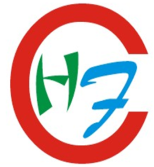 